APPLICATION FOR A HOUSE TO HOUSE COLLECTION LICENCEPLEASE COMPLETE THIS FORM USING BLOCK CAPITALSIn pursuance of Section 2 of the House to House Collections Act 1939, I hereby apply for a licence authorising me to promote the collection, of which particulars are given below.We may hold the information you have given in this form on computer, and use it for other local authority purposes.  The information is stored and used under the Data Protection Act 1984.  We must protect the public funds we handle and so we use the information you have provided on this form to prevent and detect fraud.  We may also share this information, for the same purposes, with other organisations that handle public funds.THIS APPLICATION SHOULD BE RETURNED TO:- The Licensing Section, Darlington Borough Council, Town Hall, Darlington DL1 5QT AND MUST BE ACCOMPANIED BYParticulars of any contracts with any charity that is to benefit from this collection.A list of trustees.The accounts from the previous year.4. Literature about the organisation who will benefit from the collection.INCOMPLETE APPLICATIONS WILL NOT BE ACCEPTED`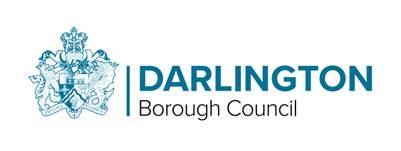 LICENSING DEPARTMENTTOWN HALL DARLINGTON DL1 5QT01325 405888Section 1 - Organisation DetailsSection 1 - Organisation DetailsSection 1 - Organisation Details1.Name 2.AddressPost Code3.Telephone Number4.Registered Charity Number5.Has Organisation ever been known by any other nameYes/NoIf Yes please give details6Briefly describe the aims of the organisationSection 2 - Personal DetailsSection 2 - Personal DetailsSection 2 - Personal Details1.TitleMr  Mrs  Miss  Ms    Other2.Surname3.Home AddressPost Code4.Day time telephone Number5.Date of Birth6.Are you also to be the promoter of a collection on behalf of any other organisation?Yes/NoIf Yes please give detailsSection 3  -Collection DetailsSection 3  -Collection DetailsSection 3  -Collection Details1.Where do you intend to hold the collection?2.What is the date(s) of the proposed collection?3.Do you propose to collect money?Yes/No4.Do you also wish to apply for a Street Collection Permit?Yes/NoIf Yes do you intend to:-1. Combine the accounts of the two collections  2. Submit separate accounts. NB A separate Street Collection Application needs to be submittedSection 4 - Collectors DetailsSection 4 - Collectors DetailsSection 4 - Collectors Details1.How many collectors will be authorised to collect? 2.What percentage of the money collected will be donated to the charity detailed in Section 1 above?_______ %If less than 100% for what purpose is the remainder to be used?3.Will any of the collectors be professional fund raisers?Yes/NoIf yes please enclose a copy of the contract between the organisation and the collector.Section 5 - GeneralSection 5 - GeneralSection 5 - General1.Have you made an application on behalf of this or any other organisation for a collecting permit in any other area?Yes/NoIf Yes please give the following details:-Date:To which Authority?2.If above Yes who is to be the promoter of the collection and what is the name of the organisationName of promoterName of Organisation3.Has an application in respect of the charity been made to Durham Constabulary in the last 12 months?Yes/NoIf Yes please give full details4.Have you anyone associated with the charity ever been refused a licence in respect of any charitable collection or had a permit or order revoked?.Yes/NoIf Yes please give full details5.Have you or anyone connected with the organisation ever been convicted or cautioned for any offences which are not spent involving dishonesty?Yes/NoIf Yes please give details6.Is there currently or has there been any Police or Charity Commission inquiry into anyone connected with the organisation or the organisation itself?Yes/NoIf Yes please give detailsSection 6 - Certification of AccountsSection 6 - Certification of AccountsSection 6 - Certification of Accounts1.Name2.AddressPost Code3.Designation4.Is the person named above an accountant?Yes/NoIf Yes please give details of his/her qualifications.Section 7 - DeclarationSection 7 - DeclarationSection 7 - DeclarationIf a licence is granted I/we undertake to comply with the legislation, Council policies and all conditions attached to the grant of the licence.  I/we understand that to make a false statement, knowingly or recklessly, or omit any information from this application is an offence and may result in prosecution and/or revocation of the respective licence.I/We declare that to the best of my/our knowledge and belief the information provided on this form is true and correct.I/We authorise Darlington Borough Council to duplicate to other parties any documentation attached to this application or any documentation received relating to any fund raising activity on behalf of this or any other organisation which the applicant is connected to.Signed:								Dated:If a licence is granted I/we undertake to comply with the legislation, Council policies and all conditions attached to the grant of the licence.  I/we understand that to make a false statement, knowingly or recklessly, or omit any information from this application is an offence and may result in prosecution and/or revocation of the respective licence.I/We declare that to the best of my/our knowledge and belief the information provided on this form is true and correct.I/We authorise Darlington Borough Council to duplicate to other parties any documentation attached to this application or any documentation received relating to any fund raising activity on behalf of this or any other organisation which the applicant is connected to.Signed:								Dated:If a licence is granted I/we undertake to comply with the legislation, Council policies and all conditions attached to the grant of the licence.  I/we understand that to make a false statement, knowingly or recklessly, or omit any information from this application is an offence and may result in prosecution and/or revocation of the respective licence.I/We declare that to the best of my/our knowledge and belief the information provided on this form is true and correct.I/We authorise Darlington Borough Council to duplicate to other parties any documentation attached to this application or any documentation received relating to any fund raising activity on behalf of this or any other organisation which the applicant is connected to.Signed:								Dated:FOR OFFICIAL USE ONLYFOR OFFICIAL USE ONLYAPPLICATION RETURN DATECHECKED (INTLS/DATE)